Brokering License Requirements – ITAR Part 129.6Cover PageTransaction ID (optional)DocumentsNo drop-down list of options for documents.  User can enter a description/title of the document and attach what they want.Block 1 - 2 – Basic InformationDate Prepared (auto populated and required)Applicant InformationRegistration Code (required)
Business Rule – Registration Code must be a K Code.Name (required)Attention (required)Address (required)City (required)StateZip/Postal CodeCountry (required)Block 3 - Certification Statement Select appropriate statement(s) (required)ABCDBlock 4 - Describe Brokering ActivityAction to be taken by the applicant to facilitate the manufacture, export, import, or transfer of a defense article or defense service (which may be referred to as a “defense article or defense service transaction”)Block 5 - Persons who may participate in brokering activityBrokering Participants: (at least 1 required)Name (required)Address (required)City (required)StateZip/Postal CodeCountry (required)Nationality (required)Place of Business Information:Name (required)Address (required)City (required)StateZip/Postal CodeCountry (required)AddBlock 6 - 9 - Description of Defense Article or Defense Services that may be involved6.  Commodity Information (at least 1 required)USML Category (required)USML Sub Category (required)Is defense article significant military equipment (SME)?Name or Military Nomenclature (required)Estimated Quantity (required)Estimated U.S. dollar value (required)Line Item total (auto calculated)Security Classification (required)Add (ability to add multiple commodities)7.  Total Value (auto calculated)8.  End User (at least 1 required)Name (required)Address (required)City (required)Country (required)Add (ability to add multiple end users)9.  End Use (required)Block 10 – Related to direct commercial sale or FMS program (required)Statement whether brokering activities are related to a sale through direct commercial sale or under the U.S. Foreign Military Sales program or other activity in support of the U.S. GovernmentBlock 11 - Empowered Certification Statement (required)Certification that the request is complete and accurateIf at the time of submission certain information required in Block 4, 5, 6, 7, 8, 9 or 10 is not yet available, this fact must be stated and explained in the certification required.Signature (Empowered official)On successful submission, assign case number.  Numbering convention is BA-L###-YY.  Number resets yearly back to 001.Follow same rules for internal business rule validation...Verify registration code is valid (exists, name and code match and not expired)Run names through watchlistFlag any licensing warnings (countries)Assign case based on USML categoryscreen shots as of 3/17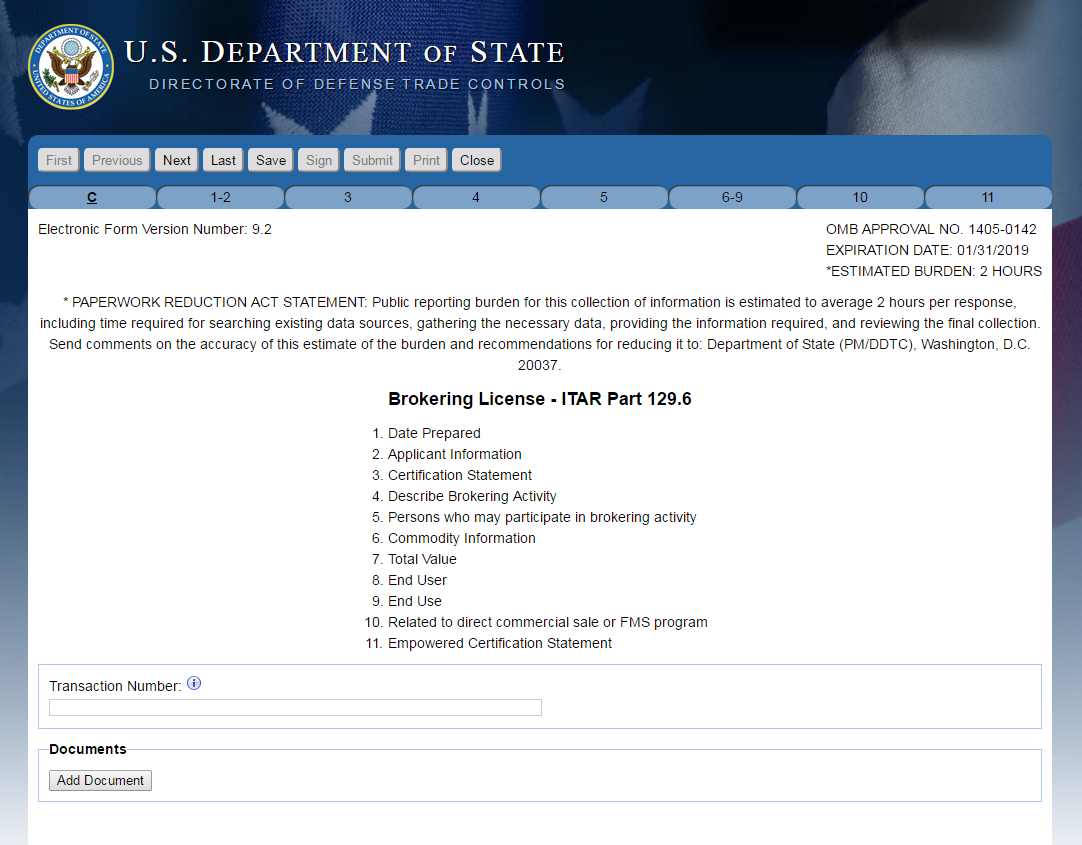 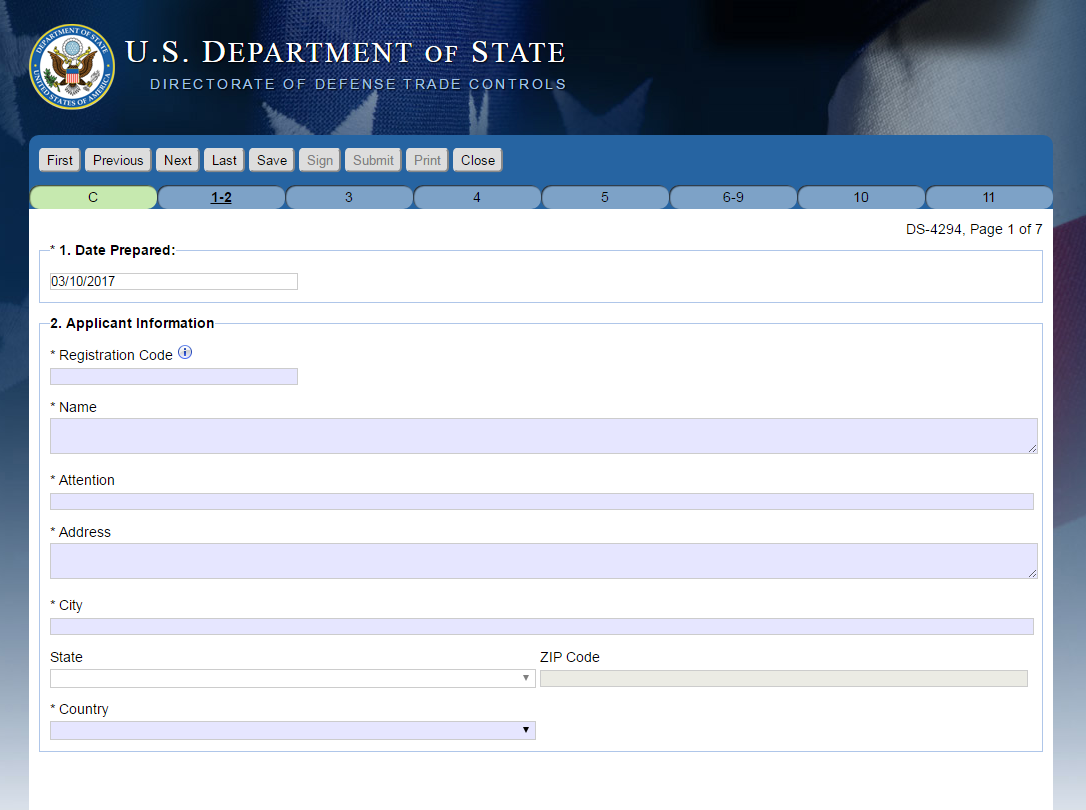 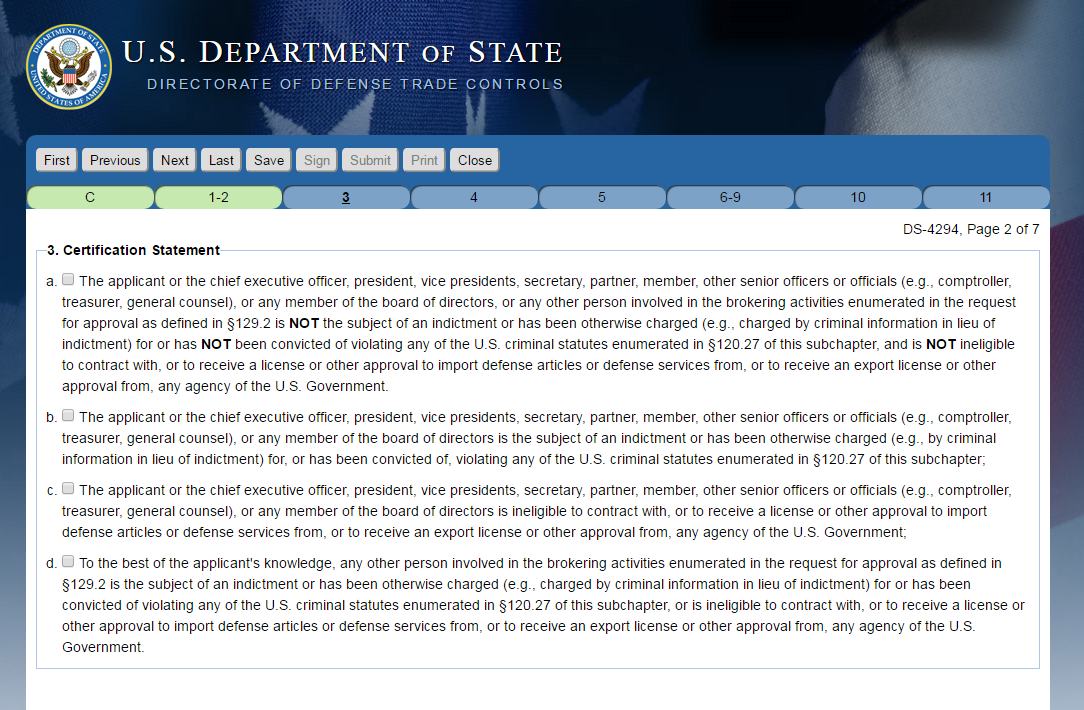 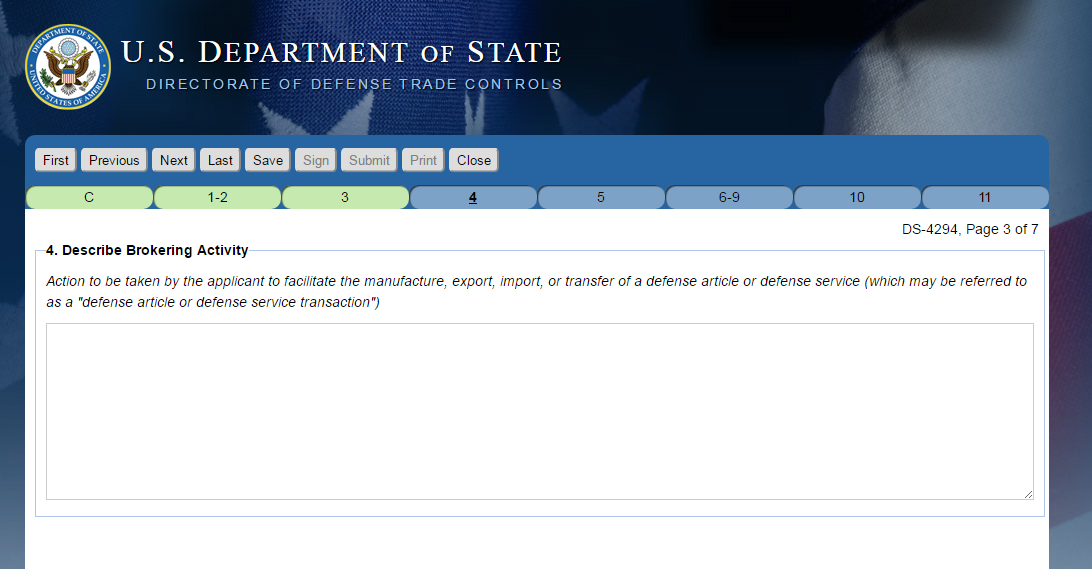 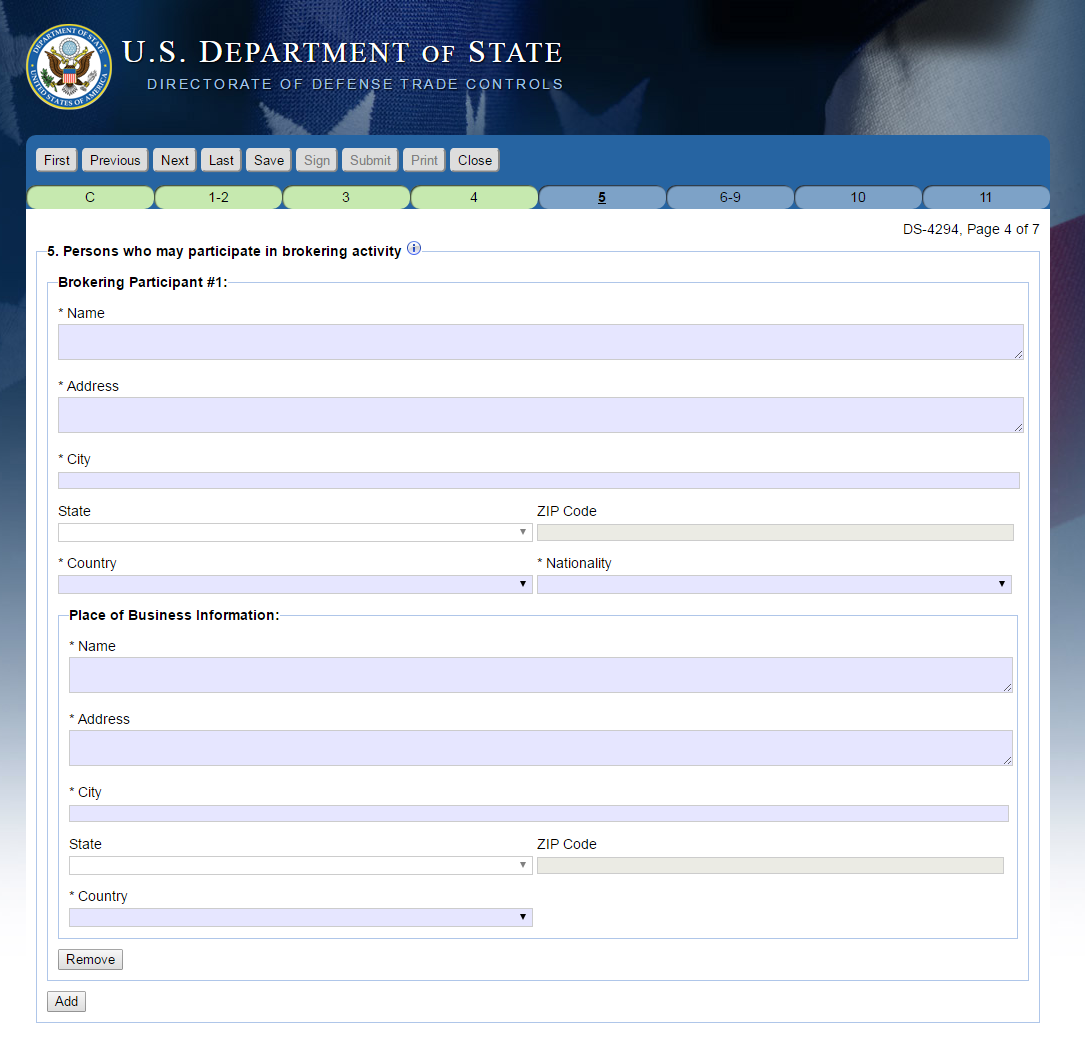 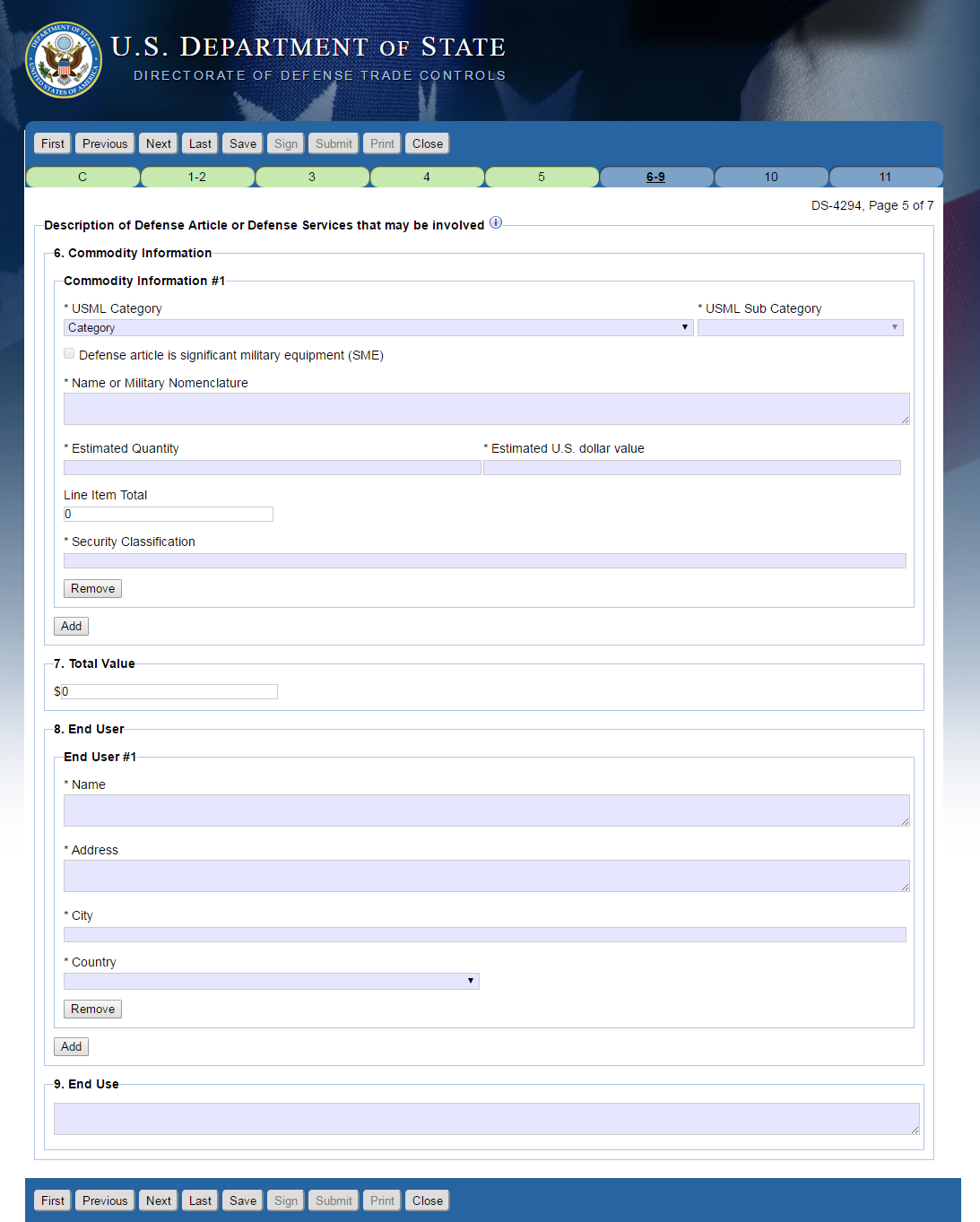 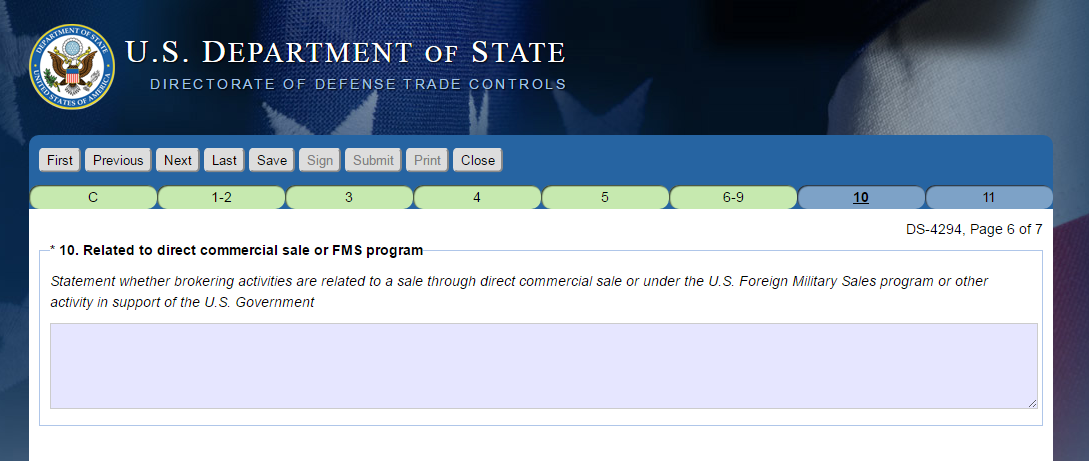 Incomplete block 5 and 10, therefore explanation text box is required.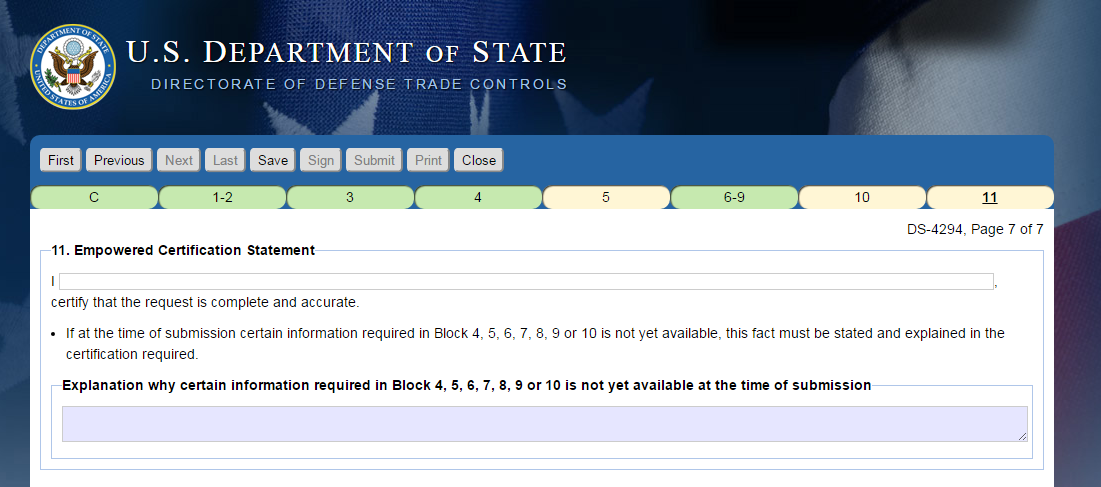 Complete and valid Blocks 4 -10 information, therefore explanation block disabled.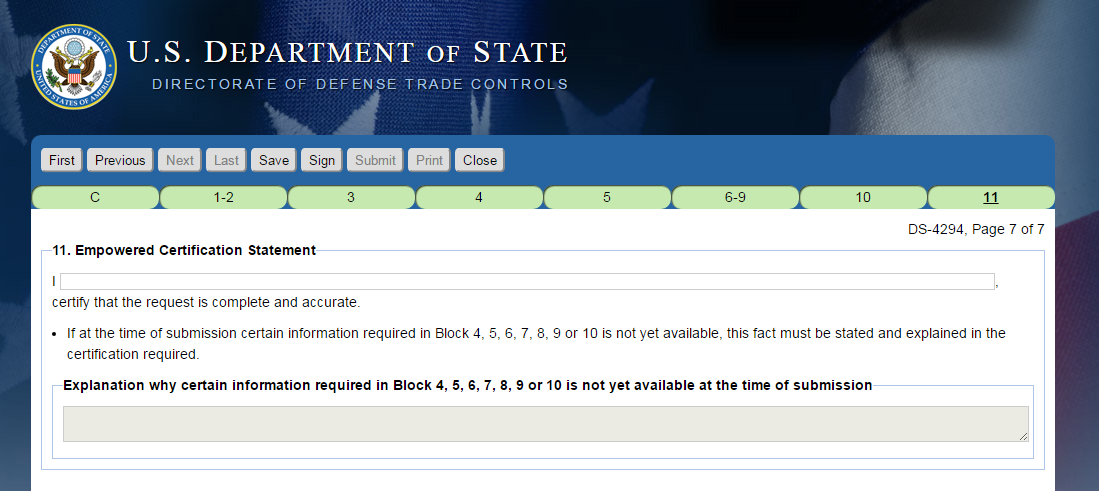 